รางวัลชนะเลิศอันดับ 1 เหรียญทอง 95 คะแนน  แข่งขันคัดลายมือสื่อภาษาไทย ระดับประถมงานศิลปหัตถกรรมนักเรียน ครั้งที่ 71 ระดับกลุ่มเครือข่ายบ้านโป่งที่ 4 ณ โรงเรียนวัดหนองเสือ วันที่ 16 พฤศจิกายน 2566รายชื่อผู้แข่งขัน          ด.ช.ชลกมล  เหรียญมุง  ชั้นป.6/2ผูัฝึกสอน           คุณครูพรรษา  ขันธ์เครือ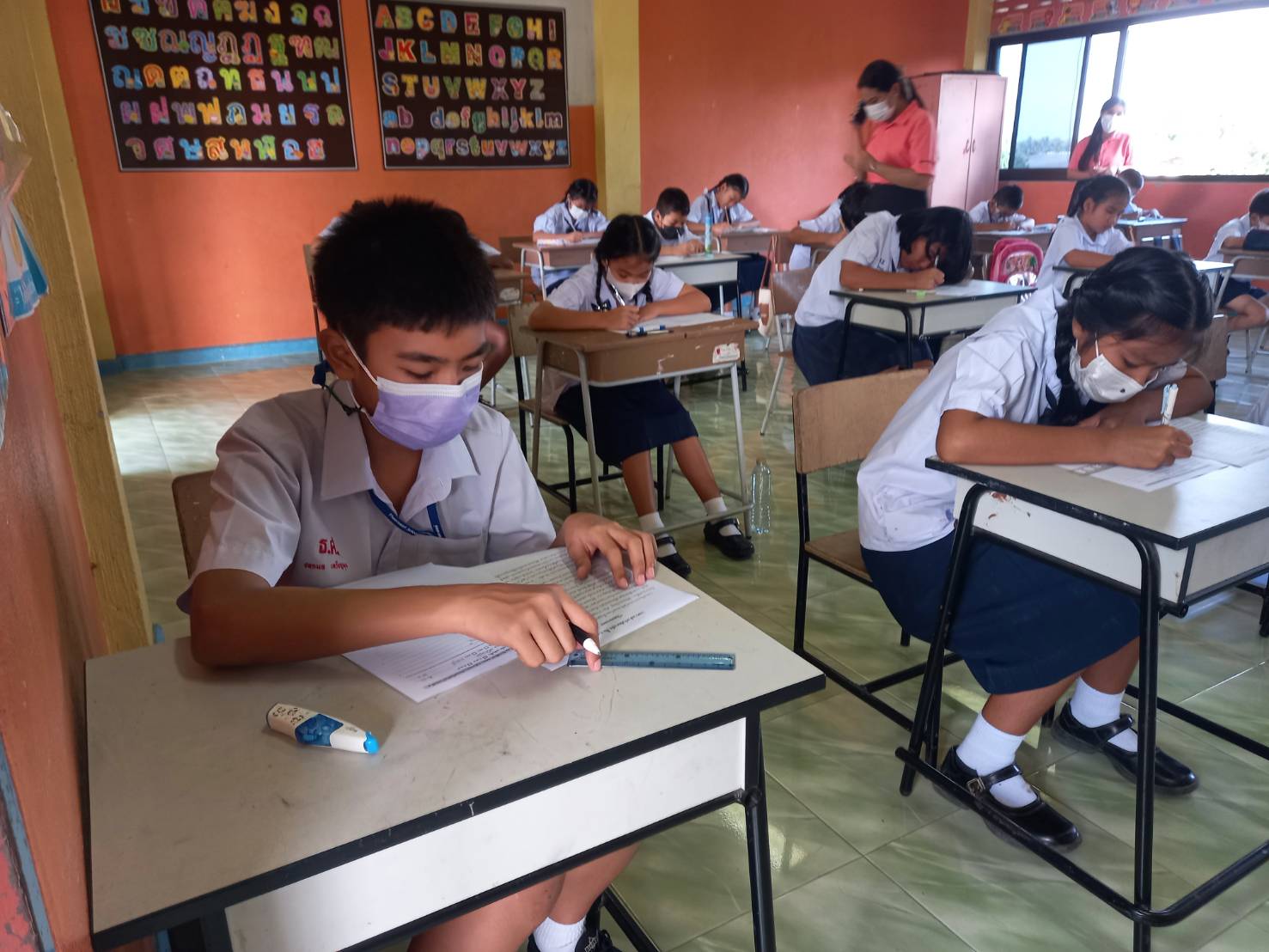 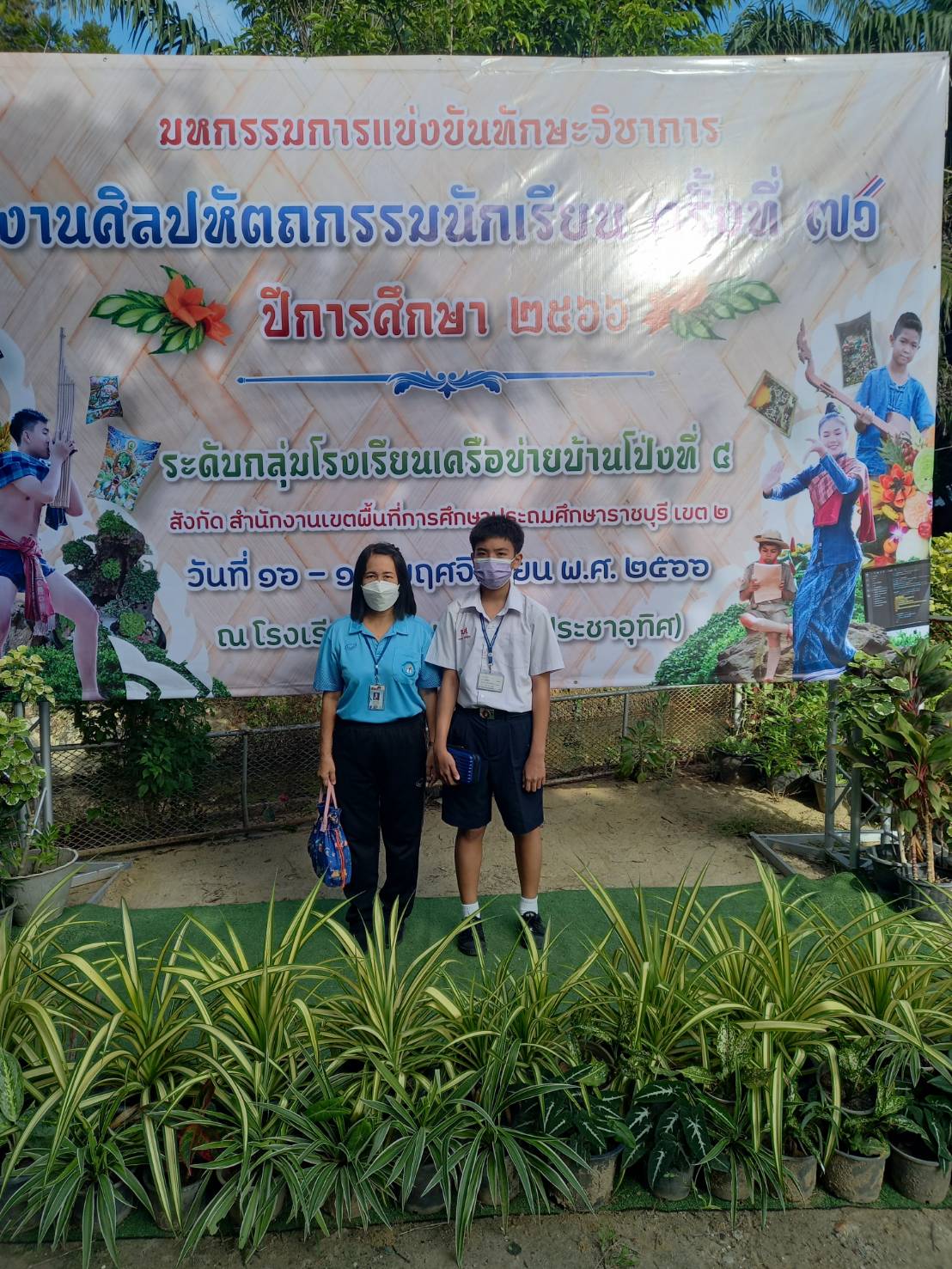 